ElevationDirections: Imagine that an object is fired upward at some initial velocity. This program computes the height of an object over time using the following formula:height = velocity * time – ½ GRAVITY * GRAVITY is a constant double variable which equals 9.81m/. Initial Velocity will be specified by the user and height will be calculated in the for-loop. The time variable is simply a count variable that will be declared and initialized in the for-loop, and increased by 1 after each iteration. A sample printout: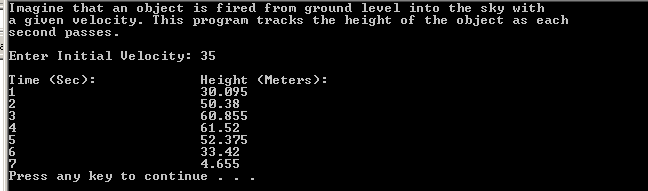 